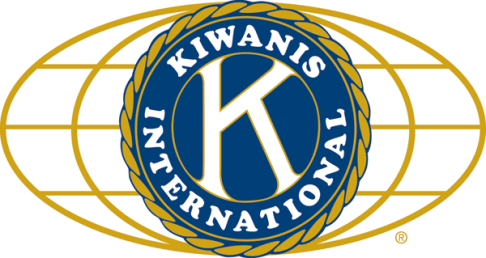 	LUNCH:  Grilled chicken, lasagna, beans of green, potatoes of mashed, salad, and cookies.		.		SONG: America the Beautiful, led by Bill C.				Invocation:  Joe G.ANNOUNCEMENTS, EVENTS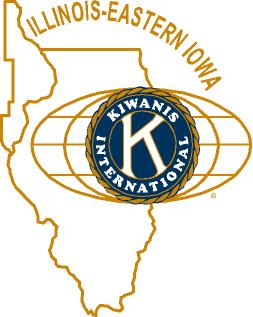 				and OPPORTUNITITESOur next Interclub: is happening right now!  Right here!Next Talent Show:  April 7, 2018.  Rehearsals Tues, Weds, Thurs beforehand. A meeting will be coming up in the next couple of weeks.  Beanzie meeting TBAThe Y is hosting a senior showcase lunch on October 11.  Lead a healthy lifestyle!The EAA chapter in DeKalb is sponsoring a ride on the Ford Tri-motor Sept 21-24.  (See attached flyer).SOS Fundraiser at Blumen Gardens Sept 23, to benefit hurricane survivors.  Bring Your Own Bottle, $50 tickets, money to the Red Cross.The last part of the Kish Kiwanis Pathway is being completed!!Bob H passed around the Committee Sign-Up book.  Sept 16 8 -10 am, Lincoln Inn. Membership Committee Workshop.PEANUT DAY (Sept 22) sign-ups and box orders are underway!  See Al. Bad news: Walmart and Jewel turned us down for locations. Good news: Peanuts will arrive next week.  Misty has flyers to pass out.Mike’s got Save My Starving Children Raffle tickets.  Our volunteer time will be Thursday-Sunday November 9-12.  See Jerry W.  Our slots are Nov 10, 11 from 3-5 on each day at Suter foods.  We have 20 spots to fill each day.IHSA football weekend – Thanksgiving weekend – will need us to man elevators.Toiletries- We’re collecting these for Safe Passage.Sue – Please pay the new Dues! (Same as the old dues).Colleen B (aka “Arms”) is collecting box tops and Coke lids. General Mills products, helps local schools. AKtion Club is collecting aluminum cans and other recyclable materials.P. o. P. / H e a l t h   B o xNo news.  Good news.   	  PROGRAM          Our own Roger Seymore gave us a history of the Battle of Britain. Roger started by listing a series of crimes and atrocities carried out by the Nazi regime.  Maintaining Britain as a free state was essential for the American effort, as invading Europe directly after sailing across the Atlantic would have been very difficult.  Germany had designs on the US, by the way.  Keen eyesight is essential for a fighter pilot.  A couple of rules for BoB fighter pilots – don’t fly over the Channel alone, and never fly at the enemy in a straight and level line.  WWII started Sept 1, 1939 when Germany invaded Poland on false pretenses. The BoB basically ran from May through October 1940. Hugh Dowdy commanded the Royal Air Force; Hermann Goering commanded the Luftwaffe, although he didn’t take a very active role. The RAF had the home field advantage – chain home radar (which could almost to France), local command and control (quick scramble time), and they were flying over Britain, so if they were shot down, they’d be in friendly territory.  The Brits would send groups of 12 planes to battle 130.  Each fighter had 15 seconds of ammunition. The German Messerschmitt had 55 seconds. The Germans had different phases of the battle – first going after ports and then going after the radar bases, which almost worked. But then England baited Germany into attacking cities instead of military targets, which allowed the RAF to recover.  The turning point of the battle took place on Sept 15, 1940, when the Germans lost 56 pilots. Over the course of the battle the RAF lost 520 pilots, while the Luftwaffe lost over 2600.To learn more about all this and more see a World War II website, like this one: https://www.rafbf.org/battle-of-britainQuote for the Day“What is our policy? ... to wage war against a monstrous tyranny, never surpassed in the dark, lamentable catalogue of human crime.”
― Winston ChurchillHeard around the tables:Roger got a kiss from the French Prime Minister (no tongue).UPCOMING PROGRAMS: (Why not invite a guest? – that could also mean a prospective member!)	Sept 20	Misty Haji-Sheikh & Virginia Naples	Digging for Dinosaurs in Utah	Sept 27		Officer Installation & New Member InductionToday’s Attendance:				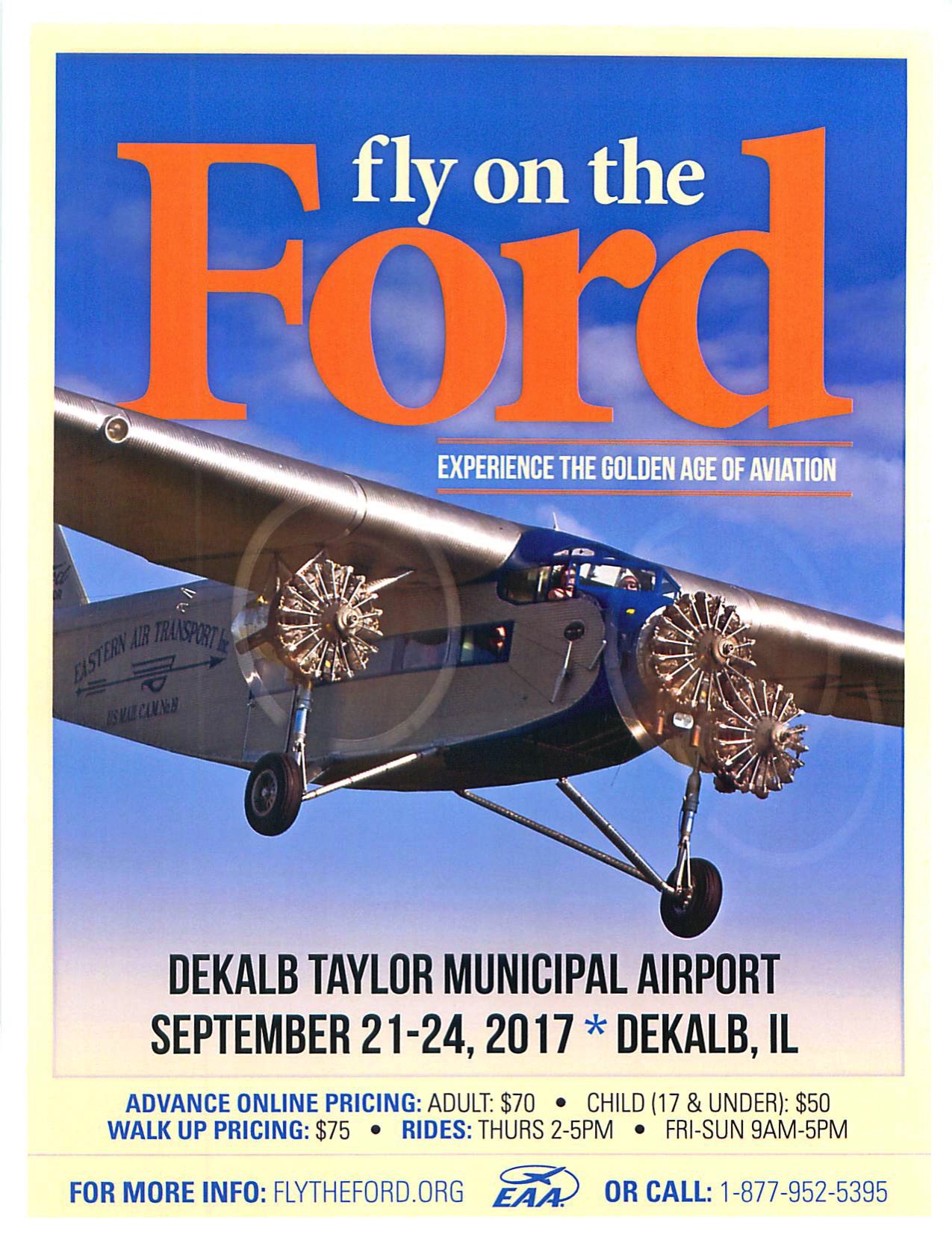 34Kish Kiwanians   2Guests: Andy, Edward  1K Family: Sycamore (Larry, Lois)  2More K Family: Key Club: (Advisor Kelsey, Secretary Janet)39 peopleTOTAL